Специализированное структурное образовательное подразделение Посольства России в Египте средняя общеобразовательная школа с углубленным изучением иностранного (английского) языка.                                               Семейная форма получения образования                             Тест по алгебре  10 класс   2 полугодие.      Фамилия ________________________________ Имя____________________Город___________________________________ Дата____________________                                                            СайтЧасть 1. Обведите кружком верный ответ.(За каждое верно выполненное задание – 1 балл).Вычислите значение производной функции  в точке x = 2. -1    2) 1     3) 0         4) 2-3          5) другой ответНайдите производную функции         2)           3)            4)         5) другой ответНайдите 0       2) 1      3)  - 1          4)        5) другой ответНайдите промежутки возрастания функции        2)          3)                   4)                      5) другой ответНайдите производную функции     5) другой ответЧасть 2. Выполните задание и запишите решение. (За каждое верно выполненное задание – 2 балла).Напишите уравнение касательной к графику функции  в точкек с абсциссой ___________________________________________________________________________________________________________________________________________________________________________________________________________________________________________________________________________________________________________________________________________________________________________________________________________________________________________________________________________________________________________________________________________________________________________________________________________________________________________________________________________________________________________________________________________________________________________________________________________________________________________________материальная точка движется прямолинейно по закону  Найдите скорость и ускорение в момент t=5 с. (Перемещение измеряется в метрах)_______________________________________________________________________________________________________________________________________________________________________________________________________________________________________________________________________________________________________________________________________________________________________________________________________________________________________________________________________________________________________________________________________________________________________________________Решите задачу: Площадь прямоугольника 64 см2. Какую длину должны иметь его стороны, чтобы периметр был наименьшим?___________________________________________________________________________________________________________________________________________________________________________________________________________________________________________________________________________________________________________________________________________________________________________________________________________________________________________________________________________________________________________________________________________________________________________________________________________________________________________________Вычислите с помощью формулы приближенного вычисления значения функции в заданной точке, значение функции  в точке x=2,06.________________________________________________________________________________________________________________________________________________________________________________________________________________________________________________________________________________________________________________________________________________________________________________________________________________________________________________________________________________________________________________________________________________________________________________________________________________________________________________________Часть 3. Напишите подробное решение заданий. ( За каждое верно выполненное задание – 3 балла).Исследуйте функцию и постройте её график .___________________________________________________________________________________________________________________________________________________________________________________________________________________________________________________________________________________________________________________________________________________________________________________________________________________________________________________________________________________________________________________________________________________________________________________________________________________________________________________________________________________________________________________________________________________________________________________________________________________________________________________________________________________________________________Критерии оценки: “5”- 15- 16 баллов; “4” – 11 - 14 баллов; “3” – 8 - 10 баллов. Менее 8 баллов – неудовлетворительно.Ответы к тесту по алгебре.1234567891023144358 см и 8 см20,544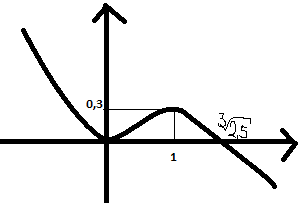 